О введении отраслевой системы оплаты труда работников муниципального казенного учреждения культуры «Советский культурно-досуговый центр»В соответствии с Трудовым кодексом Российской Федерации, постановлением Губернатора Краснодарского края от 19 декабря 2023 года                              № 1135 «Об утверждении Положения об оплате труда работников государственных бюджетных и автономных учреждений подведомственных министерству культуры Краснодарского края», постановлением губернатора Краснодарского края от 6 сентября 2023 года № 684 «Об общих требованиях к положениям об установлении отраслевых систем оплаты труда работников государственных учреждений Краснодарского края», и в целях совершенствования систем оплаты труда работников муниципального казенного  учреждения  культуры  «Советский   культурно-досуговый   центр» п о с т а н о в л я ю:1. Утвердить:	1) Положение об отраслевой системы оплаты труда работников муниципального казенного учреждения культуры «Советский культурно-досуговый центр» (приложение № 1). 	2) Порядок исчисления размера средней заработной платы для определения размера должностного оклада руководителя муниципального казенного учреждения культуры «Советский культурно-досуговый центр» (приложение № 2).	2. Рекомендовать муниципальному казенному учреждению культуры «Советский культурно-досуговый центр» разработать и принять нормативные правовые акты об условиях оплаты труда работников муниципального казенного учреждения культуры «Советский культурно-досуговый центр». 	3. Признать утратившим силу постановления администрации Советского сельского поселения Новокубанского района:	от 20 ноября 2008 года № 122 «Об утверждении положений об оплате труда работников муниципальных учреждений культуры, искусства и кинематографии Советского сельского поселения Новокубанского района»;	от 13 ноября 2014 года №269 «О внесении изменений в постановление главы администрации Советского сельского поселения Новокубанского района Краснодарского края от 20 ноября 2008 года № 122 «Об утверждении положений об оплате труда работников муниципальных учреждений культуры, искусства и кинематографии Советского сельского поселения Новокубанского района»;от 17 марта 2021 года № 31 «О внесении изменений в постановление главы администрации Советского сельского поселения Новокубанского района Краснодарского края  от 20 ноября 2008 года № 122 «Об утверждении положений об оплате труда работников муниципальных учреждений культуры, искусства и кинематографии Советского сельского поселения Новокубанского района»;от 26 января 2024 года №12 «О порядке и условиях осуществления денежных выплат (доплат) к должностным окладам работников муниципального казённого учреждения культуры «Советский культурно-досуговый центр» Советского сельского поселения Новокубанского района, осуществляемых за счет средств местного бюджета на 2024 год».4. Директору муниципального казенного учреждения культуры «Советский культурно-досуговый центр» С.В.Рафальчик довести до сведения работников учреждения культуры условия оплаты труда, предусмотренные настоящим постановлением, в сроки, установленные трудовым законодательством.5. Контроль за выполнением настоящего постановления возложить на начальника финансово-экономического отдела администрации Советского сельского поселения Новокубанского района Т.Н.Шевцову.6. Постановление вступает в силу со дня его официального обнародования путем размещения в специально установленных местах для обнародования муниципальных правовых актов администрации Советского сельского поселения Новокубанского района, подлежит размещению на официальном сайте администрации Советского сельского поселения Новокубанского района и распространяется на правоотношения, возникшие                      с 1 января 2024 года.Глава Советского сельского поселения Новокубанского района 							              С.Ю.КопыловПриложение № 1к постановлению администрации Советского сельского поселенияНовокубанского район аот 20.03.2024 № 38ПОЛОЖЕНИЕ
об отраслевой системе оплаты труда работников муниципального казенного учреждения культуры «Советский культурно-досуговый центр»1. Общие положения1.1. Настоящее Положение об отраслевой системе оплаты труда работников муниципального казенного учреждения культуры «Советский культурно-досуговый центр» (далее – Положение) разработано в соответствии с постановлением Губернатора Краснодарского края от  № 1135 «Об утверждении Положения об оплате труда работников государственных бюджетных и автономных учреждений подведомственных министерству культуры Краснодарского края» и в целях развития кадрового потенциала, совершенствования систем оплаты труда работников, усиления материальной заинтересованности в повышении эффективности и результативности их труда и устанавливает единые принципы построения отраслевой системы оплаты труда работников муниципального казенного учреждения культуры «Советский культурно-досуговый центр» (далее соответственно – учреждения, Положения об оплате труда).1.2. Перечень нормативных правовых актов, являющихся основанием для принятия Положения:Трудовой кодекс Российской Федерации (далее – ТК РФ);	Федеральный закон от 9 октября 1992 года № 3612-1 «Основы законодательства Российской Федерации о культуре»;постановление Министерства труда и социального развития Российской Федерации от 21 августа 1998 года № 37 «Об утверждении Квалификационного справочника должностей руководителей, специалистов и других служащих» (далее – Постановление № 37);приказы Министерства здравоохранения и социального развития Российской Федерации:от 14 марта 2008 года № 121н «Об утверждении профессиональных квалификационных групп профессий рабочих культуры, искусства и кинематографии» (далее – Приказ № 121н);от 29 мая 2008 года № 247н «Об утверждении профессиональных квалификационных групп общеотраслевых должностей руководителей, специалистов и служащих» (далее – Приказ № 247н);от 29 мая 2008 года № 248н «Об утверждении профессиональных квалификационных групп общеотраслевых профессий рабочих» (далее – Приказ № 248н);от 30 марта 2011 года № 251н «Об утверждении Единого квалификационного справочника должностей руководителей, специалистов и служащих, раздел «Квалификационные характеристики должностей работников культуры, искусства и кинематографии» (далее – Приказ № 251н);от 31 августа 2007 года № 570 «Об утверждении профессиональных квалификационных групп должностей работников культуры, искусства и кинематографии» (далее – Приказ № 570);Закон Краснодарского края от 03 ноября 2000 года № 325-КЗ «О культуре»;Закон Краснодарского края от 11 ноября 2008 года № 1572-КЗ «Об оплате труда работников  государственных учреждений Краснодарского края» (далее – Закон № 1572-КЗ)»;постановление Губернатора Краснодарского края от 6 сентября 2023 года № 684 «Об общих требованиях к положениям об установлении отраслевых систем оплаты труда работников государственных учреждений Краснодарского края» (далее – Общие требования);иные нормативные правовые акты Российской Федерации и Краснодарского края, регулирующие вопросы оплаты труда.1.3. Положение разработано с учетом:Единого тарифно-квалификационного справочника работ и профессий рабочих;Единого квалификационного справочника должностей руководителей, специалистов и служащих или профессиональных стандартов;государственных гарантий по оплате труда;единых рекомендаций Российской трехсторонней комиссии по регулированию социально-трудовых отношений;отраслевого (межотраслевого) соглашения.1.4. Системы оплаты труда работников учреждений, включающие размеры окладов (должностных окладов), ставок заработной платы, выплаты компенсационного и стимулирующего характера, устанавливаются коллективными договорами, соглашениями, локальными нормативными актами в соответствии с действующим законодательством Российской Федерации, а также настоящим Положением.1.5. При изменении (совершенствовании) отраслевых систем оплаты труда сумма выплат работнику по должностному окладу, доплат и надбавок, установленных в процентном отношении к должностному окладу, фиксированных ежемесячных выплат, установленных в абсолютном размере, не может быть в абсолютном выражении меньше суммы выплат по должностному окладу, доплат и надбавок, установленных в процентном отношении к должностному окладу, фиксированных ежемесячных выплат, установленных в абсолютном размере, в действующих системах оплаты труда при условии сохранения объема трудовых (должностных) обязанностей работников и выполнения ими работ той же квалификации.1.6. Заработная плата работников учреждений (без учета выплат стимулирующего характера) при совершенствовании системы оплаты труда не может быть меньше заработной платы (без учета выплат стимулирующего характера), выплачиваемой работникам до ее изменения, при условии сохранения объема трудовых (должностных) обязанностей работников и выполнения ими работ той же квалификации.1.7. Формирование фонда оплаты труда осуществляется учреждениями в соответствии с законодательством Российский Федерации, законодательством Краснодарского края. 1.8. Оплата труда работников учреждения производится в пределах фонда оплаты труда, утвержденного в сметах финансово–хозяйственной деятельности учреждений на соответствующий финансовый год.2. Основные условия оплаты труда работников учреждений2.1. В настоящем Положении используются понятия, установленные статьей 129 Трудового кодекса Российской Федерации.2.2. Размеры окладов (ставок) работников учреждений устанавливаются руководителем учреждения на основе минимальных размеров окладов (ставок), установленных Положением, с учетом отнесения занимаемых ими должностей и профессий рабочих к соответствующим квалификационным уровням профессиональных квалификационных групп, утверждаемых федеральным органом исполнительной власти, осуществляющим функции по выработке государственной политики и нормативно-правовому регулированию в соответствующей сфере труда.2.3. Минимальные размеры окладов (ставок) работников учреждений применительно к соответствующим профессиональным квалификационным группам:2.3.1. По общеотраслевым профессиям рабочих на основе профессиональных квалификационных групп (далее – ПКГ), утвержденных Приказом № 248н:2.3.2. По общеотраслевым должностям руководителей, специалистов и служащих на основе ПКГ, утвержденных Приказом № 247н:2.3.3. По занимаемым должностям работников культуры на основе ПКГ, утвержденных Приказом № 121н,  Приказом № 570 и Приказом № 251н:2.3.4. Размеры окладов (должностных окладов), ставок заработной платы работников, не включенных в профессиональные квалификационные группы, устанавливаются руководителем учреждения с учетом:минимальных размеров окладов (ставок), установленных Положением;требований к профессиональной подготовке и уровню квалификации, которые необходимы для осуществления соответствующей профессиональной деятельности с учетом сложности и объема выполняемой работы.2.4. Конкретный размер оклада (должностного оклада), ставки по всем должностям (профессиям), входящим и не входящим в профессиональные квалификационные группы (за исключением руководителя учреждения), не может быть ниже минимального размера оклада (ставки) первого квалификационного уровня по профессиональной квалификационной группе «Общеотраслевые профессии рабочих первого уровня», установленного пунктом 2.3.1. настоящего Положения.Минимальный размер оклада (ставки) первого квалификационного уровня по профессиональной квалификационной группе «Общеотраслевые профессии рабочих первого уровня», установленный пунктом 2.3.1. настоящего Положения, применяется с учетом индексации размеров окладов (должностных окладов), ставок работников учреждений (в том числе указанной профессиональной квалификационной группы), проведенной после его установления.При индексации заработной платы размеры окладов (должностных окладов), ставок работников учреждений подлежат округлению до целого рубля в сторону увеличения.При проведении индексации заработной платы выплаты компенсационного и стимулирующего характера (ежемесячные надбавки), установленные работнику до индексации в процентном соотношении от должностного оклада (тарифных ставок), не могут быть уменьшены в абсолютном размере.2.5. Установление учреждением по должностям (профессиям), входящим в один и тот же квалификационный уровень профессиональной квалификационной группы, различных размеров окладов (должностных окладов), ставок, а также установление диапазонов размеров окладов (должностных окладов), ставок по квалификационным уровням профессиональных квалификационных групп либо по должностям (профессиям) с равной сложностью труда не допускается.3. Порядок и условия установления выплат компенсационного характера3.1. К выплатам компенсационного характера работникам учреждений (в том числе руководителю учреждения) относятся:3.1.1. Выплаты работникам, занятым на работах с вредными и (или) опасными условиями труда.Минимальный размер повышения оплаты труда работникам учреждения, занятым на работах с вредными и (или) опасными условиями труда, должен составлять не менее четырех процентов оклада (должностного оклада), ставки заработной платы, установленных для различных видов работ с нормальными условиями труда.В случае если отраслевым (межотраслевым) соглашением повышение оплаты труда работников учреждения, занятых на работах с вредными и (или) опасными условиями труда, установлено в большем размере, то размер данного повышения оплаты труда устанавливается в размерах, определенных отраслевым (межотраслевым) соглашением.Порядок и условия установления повышения оплаты труда работникам, занятым на работах с вредными и (или) опасными условиями труда, не могут быть ухудшены, а размеры выплат снижены по сравнению с порядком и условиями установления и размерами фактически выплачиваемых в учреждениях повышений оплаты труда за работу во вредных и (или) опасных условиях труда в отношении указанных работников по состоянию на день вступления в силу настоящего Положения при условии сохранения соответствующих условий труда на рабочем месте, явившихся основанием для установления повышенного размера оплаты труда.Руководитель учреждения обеспечивает проведение специальной оценки условий труда с целью установления класса (подкласса) условий труда на рабочих местах и оснований применения выплаты компенсационного характера.Если по итогам проведения специальной оценки условий труда рабочее место признано безопасным, то указанная выплата прекращается в порядке, предусмотренном трудовым законодательством.3.1.2. Выплаты за работу в условиях, отклоняющихся от нормальных (при выполнении работ различной квалификации, совмещении профессий (должностей), за расширение зон обслуживания, увеличение объема работы или исполнение обязанностей временного отсутствующего работника без освобождения от работы, определенной трудовым договором, при сверхурочной работе, работе в выходные и нерабочие праздничные дни, работе в ночное время и при выполнении работ в других условиях, отклоняющихся от нормальных).Оплата труда за выполнение работ различной квалификации производится в соответствии со статьей 150 ТК РФ.Оплата труда за совмещение профессий (должностей), расширение зон обслуживания, увеличение объема работы или исполнение обязанностей временного отсутствующего работника без освобождения от работы, определенной трудовым договором, производится в соответствии со статьей 151 ТК РФ.Размер доплаты, связанной с совмещением профессий (должностей), увеличением объема работ, расширением зон обслуживания или выполнением обязанностей временно отсутствующего работника без освобождения от работы, определенной трудовым договором, устанавливается по соглашению сторон трудового договора с учетом содержания и (или) объема дополнительной работы.3.1.3. Оплата труда за сверхурочную работу производится в соответствии со статьей 152 Трудового кодекса Российской Федерации.Оплата труда за работу в выходные и нерабочие праздничные дни производится в соответствии со статьей 153 Трудового кодекса Российской Федерации.Оплата труда за сверхурочную работу, работу в выходной и нерабочий праздничный день включает также компенсационные и стимулирующие выплаты, установленные системой оплаты труда работников учреждения.Оплата труда за работу в ночное время производится в соответствии со статьей 154 Трудового кодекса Российской Федерации. Размер повышения оплаты труда (доплат, надбавок, коэффициентов и иного) в других случаях выполнения работ в условиях, отклоняющихся от нормальных, и условия установления такого повышения определяются в системе оплаты труда работников, коллективном договоре, локальном нормативном акте учреждения.3.1.4. Выплаты работникам, занимающим должности специалистов, работающих в сельской местности.Специалистам, работающим в учреждениях, расположенных в сельской местности, устанавливается выплата компенсационного характера, исходя из фактически отработанного рабочего времени, в том числе по должностям:работникам культуры, искусства и кинематографии не более 3000 рублей в месяц;иных работников не более 1800 рублей в месяц.3.2. Выплаты компенсационного характера устанавливаются в процентах к окладу (должностному окладу), ставке (если иное не установлено нормативными правовыми актами Российской Федерации и Краснодарского края), не образуют новый оклад (должностной оклад), ставку и не учитываются при начислении иных выплат компенсационного и стимулирующего характера.3.3. Выплаты компенсационного характера, минимальные размеры и порядок их применения устанавливаются в системах оплаты труда, принимаемых учреждениями.3.4. Размеры и условия осуществления выплат компенсационного характера конкретизируются в трудовом договоре (дополнительном соглашении к трудовому договору) работников.4. Порядок и условия установления выплат стимулирующего характера4.1. К выплатам стимулирующего характера относятся:4.1.1. Выплаты за интенсивность и высокие результаты работы:4.1.1.1. Выплаты за высокие показатели результативности.Размер стимулирующей надбавки может быть установлен как в абсолютном значении, так и в процентном отношении к окладу (должностному окладу), ставке заработной платы, по одному или нескольким основаниям. Рекомендуемый размер указанной надбавки - до 500 %. Стимулирующая надбавка устанавливается сроком не более 1 года, по истечении которого может быть сохранена или отменена.Данная стимулирующая надбавка устанавливается работнику с учетом критериев, позволяющих оценить результативность и качество его работы, если иное не установлено нормативными правовыми актами Российской Федерации и Краснодарского края.Критерии и (или) целевые показатели для оценки эффективности (качества) работы устанавливаются комиссией учреждения.4.1.2. Выплаты за выслугу лет.Стимулирующая надбавка за выслугу лет устанавливается работникам учреждений культуры и иным работникам, в зависимости от общего количества лет, проработанных по профилю деятельности.Рекомендуемые размеры (в процентах от оклада):при выслуге лет от 1 года до 3 лет - 5%;при выслуге лет от 3 до 5 лет - 10%;свыше 5 лет – 15 %.Стаж работы в организациях по профилю деятельности для установления выплат за выслугу лет может определяться на основании решения аттестационной комиссии соответствующего учреждения.4.1.3. Стимулирующая надбавка к окладу (должностному окладу), ставке заработной платы за почетное звание устанавливается работникам, которым присвоена почетное звание.Рекомендуемые размеры стимулирующей надбавки:10 % - за почетное звание «Заслуженный», «Почетный»;20 % - за почетное звание «Народный».Стимулирующая надбавка за почетное звание рекомендуется устанавливать по одному из имеющихся оснований, имеющему большее значение, по выбору работника.4.1.4. Премиальные выплаты:4.1.4.1. По итогам работы (за месяц, квартал, год) выплачивается с целью поощрения работников за общие результаты труда по итогам работы.При премировании учитываются:успешное и добросовестное исполнение работником своих должностных обязанностей в соответствующем периоде;инициатива, творчество и применение в работе современных форм и методов организации труда;качественная подготовка и проведение мероприятий, связанных с уставной деятельностью учреждения;выполнение порученной работы, связанной с обеспечением рабочего процесса или уставной деятельности учреждения;качественная подготовка и своевременная сдача отчетности;участие в течение месяца в выполнении важных работ и мероприятий;другие показатели.Максимальным размером премия по итогам работы не ограничена.4.1.4.2. За выполнение особо важных и срочных работ выплачивается работникам единовременно по итогам выполнения особо важных и срочных работ с целью поощрения работников за оперативность и качественный результат труда. Размер премии может устанавливаться как в абсолютном значении, так и в процентном отношении к окладу.Максимальным размером премия за выполнение особо важных работ и проведение мероприятий не ограничена. 4.1.4.3. Премия выплачивается работникам учреждения единовременно к отраслевому профессиональному празднику по профилю деятельности учреждения. Размер премии может устанавливаться как в абсолютном значении, так и в процентном отношении к окладу.Максимальным размером премия к отраслевому профессиональному празднику не ограничена.4.1.5. Персональный повышающий коэффициент к окладу (должностному окладу), ставке.Решение об установлении персонального повышающего коэффициента к окладу (должностному окладу), ставке и его размерах принимается руководителем учреждения персонально в отношении конкретного работника учреждения.Учреждением может быть предусмотрен персональный повышающий коэффициент к окладу (должностному окладу), ставке заработной платы работнику с учетом уровня его профессиональной подготовленности, сложности, важности выполняемой работы, степени самостоятельности и ответственности при выполнении поставленных задач и других факторов. Решение о введении соответствующей нормы принимается учреждением с учетом обеспечения выплат финансовыми средствами. Размер выплат по повышающему коэффициенту к окладу (должностному окладу), ставке заработной платы определяется путем умножения оклада работника на повышающий коэффициент.Максимальным размером персональный повышающий коэффициент к окладу не ограничивается.Персональный повышающий коэффициент к окладу (должностному окладу), ставке устанавливается на определенный период времени в течение соответствующего календарного года.4.2. Выплаты стимулирующего характера устанавливаются работнику с учетом критериев, позволяющих оценить результативность и качество его работы, если иное не установлено нормативными правовыми актами Российской Федерации и Краснодарского края.Критерии и (или) целевые показатели для оценки эффективности (качества) работы для установления выплат стимулирующего характера работникам устанавливаются комиссией учреждения.4.3. Решение о введении соответствующих выплат стимулирующего характера и их конкретных размерах принимается учреждением с учетом обеспечения указанных выплат финансовыми средствами.4.4. Выплаты стимулирующего характера работникам учреждения (в том числе руководителю учреждения) устанавливаются в процентах к окладу (должностному окладу), ставке или в абсолютном размере.Выплаты стимулирующего характера не образуют новый оклад (должностной оклад), ставку и не учитываются при начислении иных выплат стимулирующего и компенсационного характера.4.5. Размеры и условия осуществления выплат стимулирующего характера конкретизируются в трудовом договоре (дополнительном соглашении к трудовому договору).5. Порядок и условия оплаты труда руководителя учреждения5.1. Заработная плата руководителя учреждения состоит из должностного оклада, выплат компенсационного и стимулирующего характера.5.2. Условия оплаты труда руководителя учреждения определяются трудовыми договорами в соответствии с трудовым законодательством.Трудовой договор с руководителем учреждения заключается в соответствии с типовой формой трудового договора, утвержденной постановлением Правительства Российской Федерации от 12 апреля 2013 года № 329 «О типовой форме трудового договора с руководителем государственного (муниципального) учреждения».5.3. Должностной оклад руководителя учреждения устанавливается в зависимости от сложности труда, в том числе с учетом масштаба управления и особенностей деятельности и значимости учреждения в соответствии с Порядком исчисления размера средней заработной платы для определения размера должностного оклада руководителя в кратном отношении к средней заработной плате работников возглавляемого им учреждения и составляет до 5 размеров указанной средней заработной платы с последующим отражением в трудовом договоре или дополнительном соглашении к нему.5.4. Предельный уровень соотношения средней заработной платы руководителя учреждения (с учетом всех видов выплат из всех источников финансирования) и средней заработной платы работников учреждения (без руководителя с учетом всех видов выплат из всех источников финансирования) устанавливается в кратности от 1 до 8. 5.5. Кратность устанавливается с учетом:социальной значимости учреждения или общественной значимости результатов его деятельности;объема и качества оказываемых муниципальным учреждением услуг (выполняемых работ);масштабов управления муниципальным имуществом, финансовыми и кадровыми ресурсами учреждения.5.6. Выплаты компенсационного и стимулирующего характера руководителю учреждения устанавливаются в соответствии с разделами 3, 4 Положения.5.7. Выплаты стимулирующего характера могут устанавливаться руководителю учреждения в зависимости от достижения им целевых показателей эффективности работы учреждения.В качестве показателя оценки результативности работы руководителя учреждения может быть установлен рост средней заработной платы работников учреждения в отчетном году по сравнению с предшествующим годом без учета повышения размера заработной платы в соответствии с постановлениями Губернатора Краснодарского края.Критерии и (или) целевые показатели для оценки эффективности (качества) работы для установления выплат стимулирующего характера руководителю учреждения определяются главой Советского сельского поселения Новокубанского района.5.8. Премирование руководителя учреждения производится с учетом результатов деятельности учреждения (в соответствии с положением о порядке и условиях установления выплат компенсационного и стимулирующего характера). Размеры премирования руководителя учреждения, порядок и критерии премиальных выплат ежегодно устанавливаются главой Советского сельского поселения Новокубанского района.6. Другие вопросы оплаты труда6.1. Работникам (в том числе руководителю учреждения) может быть выплачена материальная помощь при наличии экономии средств фонда оплаты труда. Размеры и условия выплаты материальной помощи устанавливаются коллективными договорами, соглашениями, локальными нормативными актами учреждения.Решение об оказании материальной помощи руководителю учреждения и ее конкретных размерах принимает глава Советского сельского поселения Новокубанского района.6.2. Месячная заработная плата работников учреждений, отработавших норму рабочего времени и выполнивших нормы труда (трудовые обязанности), не может быть ниже утвержденного на федеральном уровне минимального размера оплаты труда.Из фонда оплаты труда учреждения выплачивается доплата до минимального размера оплаты труда в случае, когда размер месячной заработной платы работника учреждения, полностью отработавшего за этот период норму рабочего времени и выполнившего нормы труда (трудовые обязанности), составил меньше минимального размера оплаты труда, установленного на федеральном уровне.Если работник не полностью отработал норму рабочего времени за соответствующий календарный месяц года, то доплата производится пропорционально отработанному времени.При расчете доплаты до минимального размера оплаты труда в состав заработной платы, не превышающей минимального размера оплаты труда, не включаются выплаты компенсационного характера:за выполнение работником в течение установленной продолжительности рабочего дня (смены) наряду с работой, определенной трудовым договором, дополнительной работы по другой или такой же профессии (должности) путем совмещения профессий (должностей), расширения зон обслуживания, увеличения объема работ, исполнения обязанностей временно отсутствующего работника;за работу в выходные и нерабочие праздничные дни, сверхурочную работу;за работу в ночное время;за работу с вредными или опасными условиями труда, производимую работниками сверх месячной нормы рабочего времени.6.3. Определение размеров заработной платы работника учреждения осуществляется по основной должности, а также по каждой должности, занимаемой в порядке совместительства, раздельно.Оплата труда работников учреждения, занятых по совместительству, а также на условиях неполного рабочего времени или неполной рабочей недели, производится пропорционально отработанному времени, если иное не установлено федеральным законом, иными нормативными правовыми актами Российской Федерации, коллективным или трудовым договором.6.4. Условия оплаты труда работника учреждения, в том числе размеры оклада (должностного оклада), ставки заработной платы, компенсационных и стимулирующих выплат, показателей и критериев оценки эффективности деятельности работников для назначения стимулирующих выплат в зависимости от результата труда и качества оказанных государственных услуг являются обязательными для включения в трудовой договор.6.5. В случае задержки выплаты работникам заработной платы и других нарушений оплаты труда руководитель и иные должностные лица учреждения несут ответственность в соответствии с Трудовым кодексом Российской Федерации и иными федеральными законами.В случае задержки выплаты заработной платы на срок более 15 дней работник имеет право, известив руководителя в письменной форме, приостановить работу на весь период до выплаты задержанной суммы, за исключением случаев, когда не допускается приостановление работы.На период приостановления работы за работником сохраняется средний заработок.Работник, отсутствовавший в свое рабочее время на рабочем месте в период приостановления работы, обязан выйти на работу не позднее следующего рабочего дня после получения письменного уведомления от руководителя учреждения о готовности произвести выплату задержанной заработной платы в день выхода работника на работу.6.6. В штаты учреждений могут вводиться должности, включенные в ПКГ должностей работников других отраслей, при условии выполнения работниками учреждения соответствующих видов работ.6.7. Штатное расписание учреждения формируется и утверждается руководителем учреждения в пределах выделенного фонда оплаты труда.6.8. Внесение изменений в штатное расписание производится на основании приказа руководителя учреждения.6.9. Штатное расписание по видам персонала составляется по всем структурным подразделениям в соответствии с уставом учреждения.6.10. В штатном расписании указываются должности работников, численность, оклады (должностные оклады), ставки заработной платы, все виды выплат компенсационного характера и другие обязательные выплаты, установленные законодательством и нормативными правовыми актами в сфере оплаты труда, производимые работникам, зачисленным на штатные должности.Глава Советского сельского поселенияНовокубанского района                                                                        С.Ю.Копылов Приложение № 2к постановлению администрации Советского сельского поселенияНовокубанского район аот 20.03.2024 № 38ПОРЯДОКисчисления размера средней заработной платы для определенияразмера должностного оклада руководителя муниципального казенного учреждения культуры «Советский культурно-досуговый центр»1. Порядок исчисления размера средней заработной платы для определения размера должностного оклада руководителя муниципального казенного учреждения культуры «Советский культурно-досуговый центр» (далее - Порядок), определяет правила исчисления средней заработной платы для определения размера должностного оклада руководителя муниципального учреждения.Определение размера средней заработной платы осуществляется в соответствии с методикой, используемой при определении средней заработной платы работников для целей статистического наблюдения, утвержденной федеральным органом исполнительной власти, осуществляющим функции по выработке государственной политики и нормативно-правовому регулированию в сфере официального статистического учета.2. При расчете средней заработной платы работников учреждения для определения размера должностного оклада руководителя учитываются оклады (должностные оклады), ставки заработной платы и выплаты стимулирующего характера работников учреждения, за исключением работников, должностной оклад которых устанавливается от должностного оклада руководителя, его заместителей, главного бухгалтера, и работников, должностной оклад которых устанавливается от должностного оклада руководителя, его заместителей, главного бухгалтера структурного подразделения.При расчете средней заработной платы учитываются выплаты стимулирующего характера работников учреждения независимо от финансовых источников, за счет которых осуществляются данные выплаты, за исключением федеральных средств и средств, полученных от иной приносящей доход деятельности.При расчете средней заработной платы не учитываются выплаты компенсационного характера работников.3. Расчет средней заработной платы работников учреждения осуществляется за календарный год, предшествующий году установления должностного оклада руководителя учреждения.При создании новых учреждений и в других случаях, когда невозможно произвести расчет средней заработной платы работников учреждения, для определения должностного оклада руководителя учреждения за календарный год, предшествующий году установления должностного оклада руководителя, размер должностного оклада руководителя учреждения определяется главой Советского сельского поселения Новокубанского района.4. Средняя заработная плата работников учреждения определяется путем деления суммы окладов (должностных окладов), ставок заработной платы и выплат стимулирующего характера работников учреждения за отработанное время в предшествующем календарном году на сумму среднемесячной численности работников учреждения за все месяцы календарного года, предшествующего году установления должностного оклада руководителя учреждения.5. При определении среднемесячной численности работников учреждения учитываются среднемесячная численность работников учреждения, работающих на условиях полного рабочего времени, среднемесячная численность работников учреждения, работающих на условиях неполного рабочего времени, и среднемесячная численность работников учреждения, являющихся внешними совместителями.6. Среднемесячная численность работников учреждения, работающих на условиях полного рабочего времени, исчисляется путем суммирования численности работников учреждения, работающих на условиях полного рабочего времени, за каждый календарный день месяца, то есть с 1-го по 30-е или 31-е число (для февраля - по 28-е или 29-е число), включая выходные и нерабочие праздничные дни, и деления полученной суммы на число календарных дней месяца.Численность работников учреждения, работающих на условиях полного рабочего времени, за выходные или нерабочие праздничные дни принимается равной численности работников учреждения, работающих на условиях полного рабочего времени, за рабочий день, предшествовавший выходным или нерабочим праздничным дням.В численности работников учреждения, работающих на условиях полного рабочего времени, за каждый календарный день месяца учитываются работники учреждения, фактически работающие на основании табеля учета рабочего времени работников.Работник, работающий в учреждении на более чем одной ставке (оформленный в учреждении как внутренний совместитель), учитывается в списочной численности работников учреждения как один человек (целая единица).7. Работники учреждения, работавшие на условиях неполного рабочего времени в соответствии с трудовым договором или переведенные на работу на условиях неполного рабочего времени, при определении среднемесячной численности работников учреждения учитываются пропорционально отработанному времени.Расчет средней численности этой категории работников производится в следующем порядке:1) исчисляется общее количество человеко-дней, отработанных этими работниками, путем деления общего числа отработанных человеко-часов в отчетном месяце на продолжительность рабочего дня, исходя из продолжительности рабочей недели;2) затем определяется средняя численность не полностью занятых работников за отчетный месяц в пересчете на полную занятость путем деления отработанных человеко-дней на число рабочих дней в месяце по календарю в отчетном месяце.8. Среднемесячная численность работников учреждения, являющихся внешними совместителями, исчисляется в соответствии с порядком определения среднемесячной численности работников учреждения, работавших на условиях неполного рабочего времени.Глава Советского сельского поселенияНовокубанского района                                                                        С.Ю.Копылов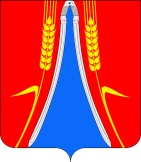 АДМИНИСТРАЦИЯАДМИНИСТРАЦИЯСОВЕТСКОГО СЕЛЬСКОГО ПОСЕЛЕНИЯСОВЕТСКОГО СЕЛЬСКОГО ПОСЕЛЕНИЯНОВОКУБАНСКОГО РАЙОНАНОВОКУБАНСКОГО РАЙОНАПОСТАНОВЛЕНИЕПОСТАНОВЛЕНИЕот 20.03.2024№ 38   ст. Советскаяст. СоветскаяКвалификационныйУровеньКвалификационныйразрядРазмероклада,рублей123ПКГ «Общеотраслевые профессии рабочих первого уровня»ПКГ «Общеотраслевые профессии рабочих первого уровня»ПКГ «Общеотраслевые профессии рабочих первого уровня»1 квалификационный уровень – профессии рабочих, по которым предусмотрено присвоение 1, 2 и 3 квалификационных разрядов в соответствии с Единым тарифно-квалификационным справочником работ и профессий рабочих1 квалификационный разряд8 121КвалификационныйуровеньРазмер оклада,рублей12ПКГ «Общеотраслевые должности служащих первого уровня»ПКГ «Общеотраслевые должности служащих первого уровня»1 квалификационный уровень8 3652 квалификационный уровень8 449ПКГ «Общеотраслевые должности служащих второго уровня»ПКГ «Общеотраслевые должности служащих второго уровня»1 квалификационный уровень8 6162 квалификационный уровень8 7033 квалификационный уровень8 9614 квалификационный уровень9 0475 квалификационный уровень9 133ПКГ «Общеотраслевые должности служащих третьего уровня»ПКГ «Общеотраслевые должности служащих третьего уровня»1 квалификационный уровень8 8752 квалификационный уровень8 9643 квалификационный уровень9 0534 квалификационный уровень 9 1425 квалификационный уровень9 230ПКГ «Общеотраслевые должности служащих четвертого уровня»ПКГ «Общеотраслевые должности служащих четвертого уровня»1 квалификационный уровень9 2302 квалификационный уровень9 5073 квалификационный уровень9 793КвалификационныйуровеньКвалификационныйразрядРазмероклада,рублей123ПКГ «Профессии рабочих культуры, искусстваи кинематографии первого уровня»ПКГ «Профессии рабочих культуры, искусстваи кинематографии первого уровня»ПКГ «Профессии рабочих культуры, искусстваи кинематографии первого уровня»8 121ПКГ «Профессии рабочих культуры, искусстваи кинематографии второго уровня»ПКГ «Профессии рабочих культуры, искусстваи кинематографии второго уровня»ПКГ «Профессии рабочих культуры, искусстваи кинематографии второго уровня»1 квалификационный уровень2 квалификационный разряд                        8 3653 квалификационный разряд                       8 6164 квалификационный разряд                       8 8755 квалификационный разряд                       9 1426 квалификационный разряд                       9 4177 квалификационный разряд                       9 7008 квалификационный разряд                       9 9912 квалификационный уровень6 квалификационный разряд                       10 2917 квалификационный разряд                       10 6008 квалификационный разряд                        10 9183 квалификационный уровень8 квалификационный разряд                        11 2464 квалификационный уровень-                          профессии рабочих, предусмотренные первым - третьим квалификационными уровнями, при выполнении важных (особо важных) и ответственных (особо ответственных) работ11 584ПКГ «Должности технических исполнителей и артистоввспомогательного состава»ПКГ «Должности технических исполнителей и артистоввспомогательного состава»9 258ПКГ «Должности работников культуры,искусства и кинематографии среднего звена»ПКГ «Должности работников культуры,искусства и кинематографии среднего звена»12 591ПКГ «Должности работников культуры,искусства и кинематографии ведущего звена»ПКГ «Должности работников культуры,искусства и кинематографии ведущего звена»14 480ПКГ «Должности руководящего составаучреждений культуры, искусства и кинематографии»ПКГ «Должности руководящего составаучреждений культуры, искусства и кинематографии»16 508